Höhere Bundeslehranstalt für wirtschaftliche Berufe
6600 Reutte | Königsweg 13 | Tel.  +43 (0)5672 647 33 | Fax +43 (0)5672 647 33-16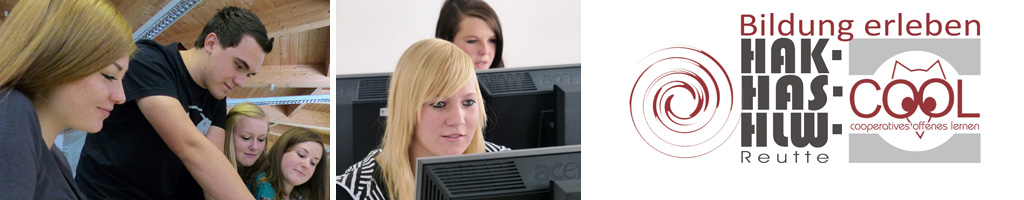 	Der Antrag wurde genehmigt.	Der Antrag wurde aus folgenden Gründen nicht genehmigt: 	Der Antrag muss nach erfolgter Nachbesserung der Schulleitung vorgelegt werden.Bitte formulieren Sie Ihren Antrag sachlich. (keine Ich- bzw. wir-Form)Verordneter, spätester Abgabetermin: 16.03.2018